EWANGELIADla Dzieci25/12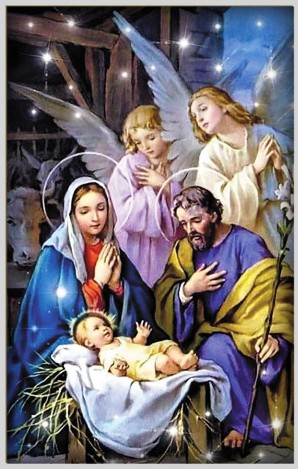 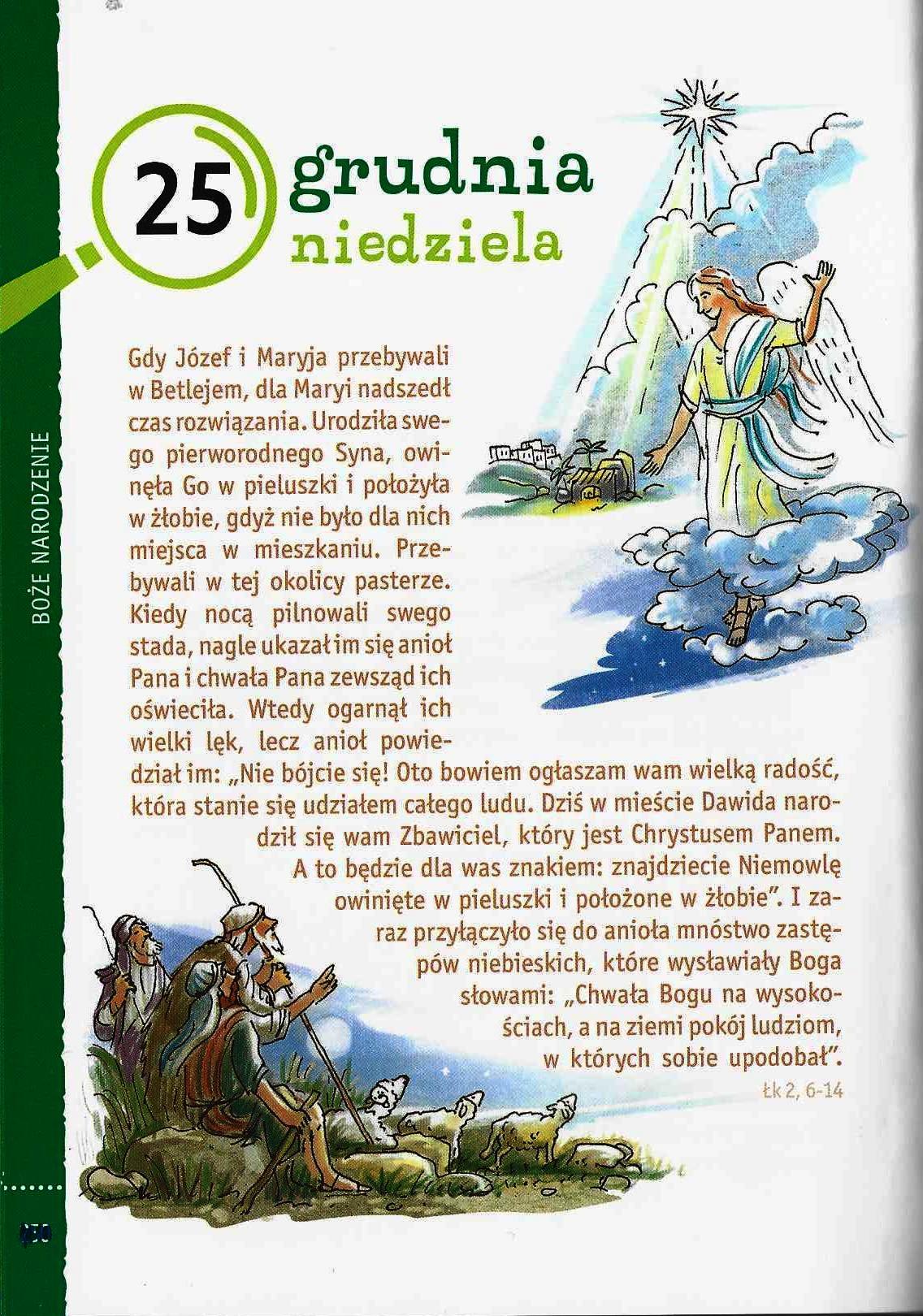 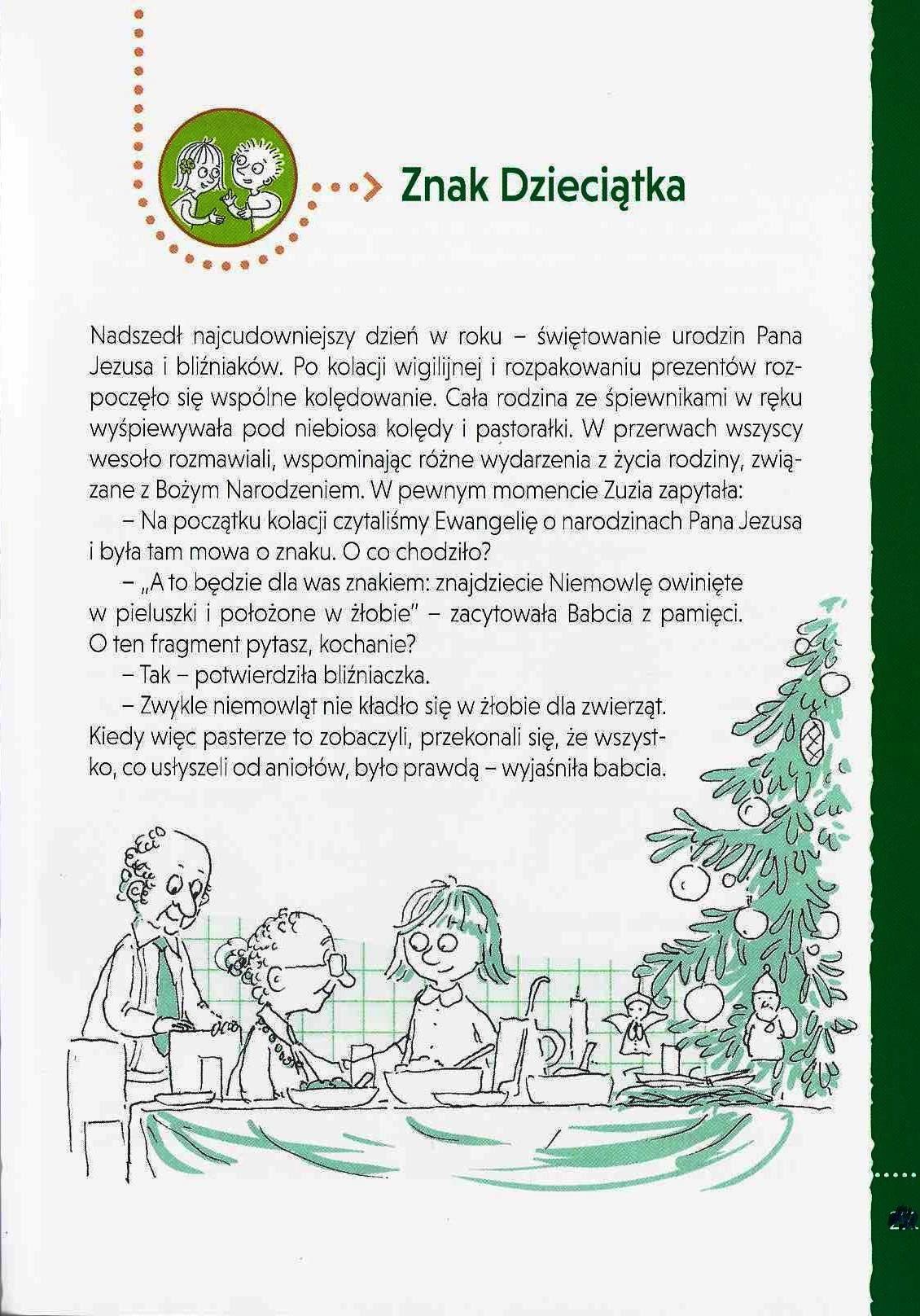 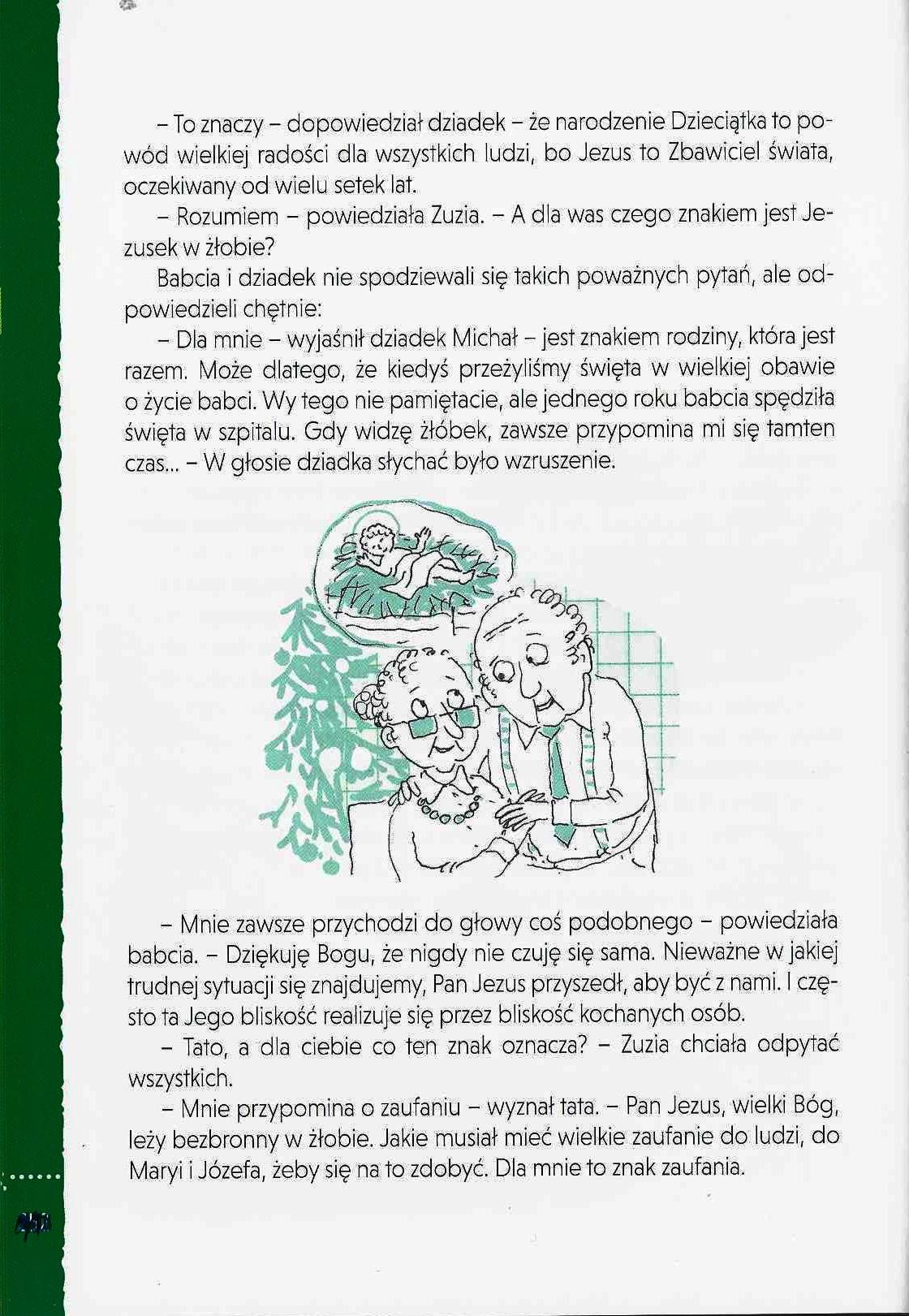 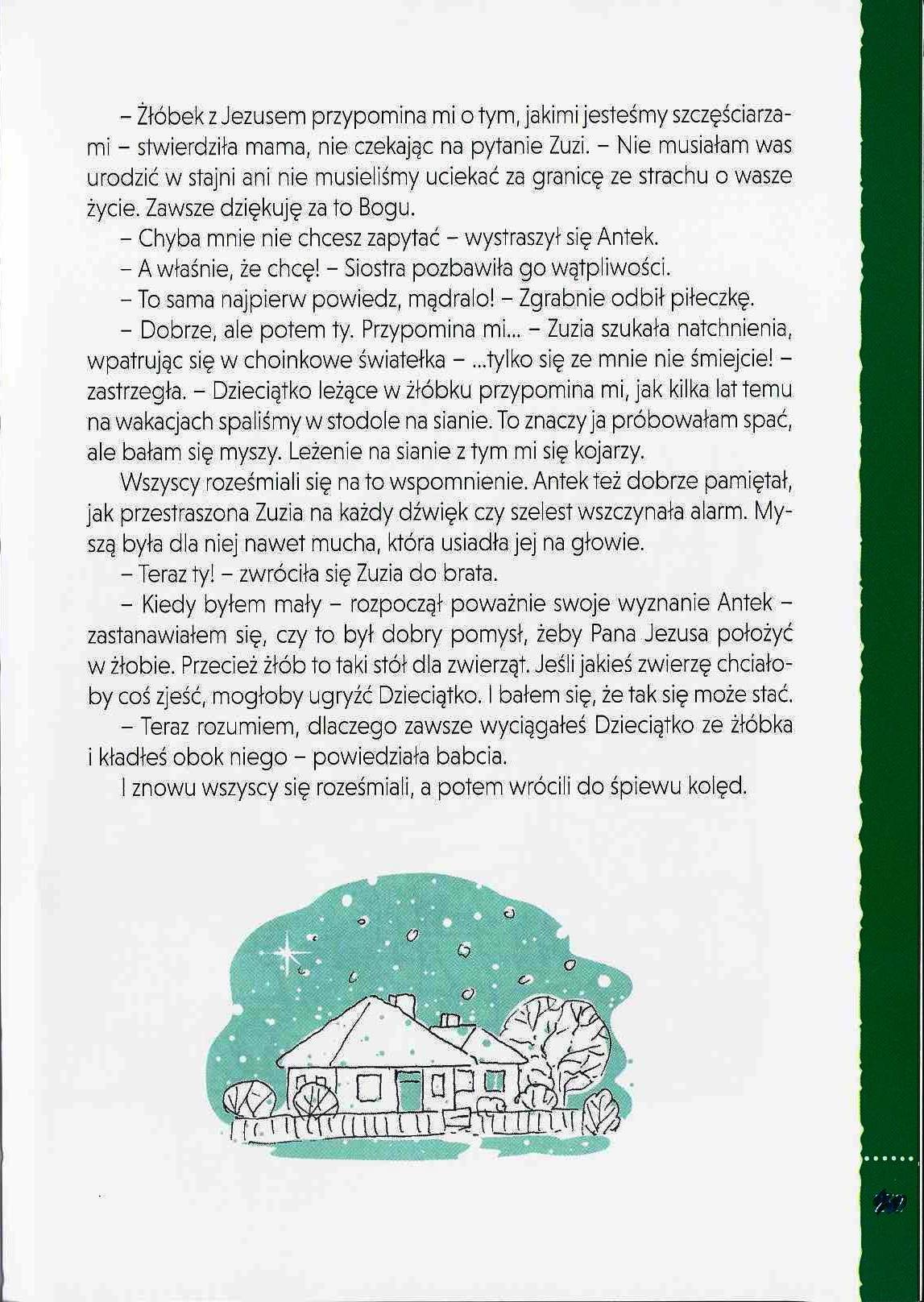 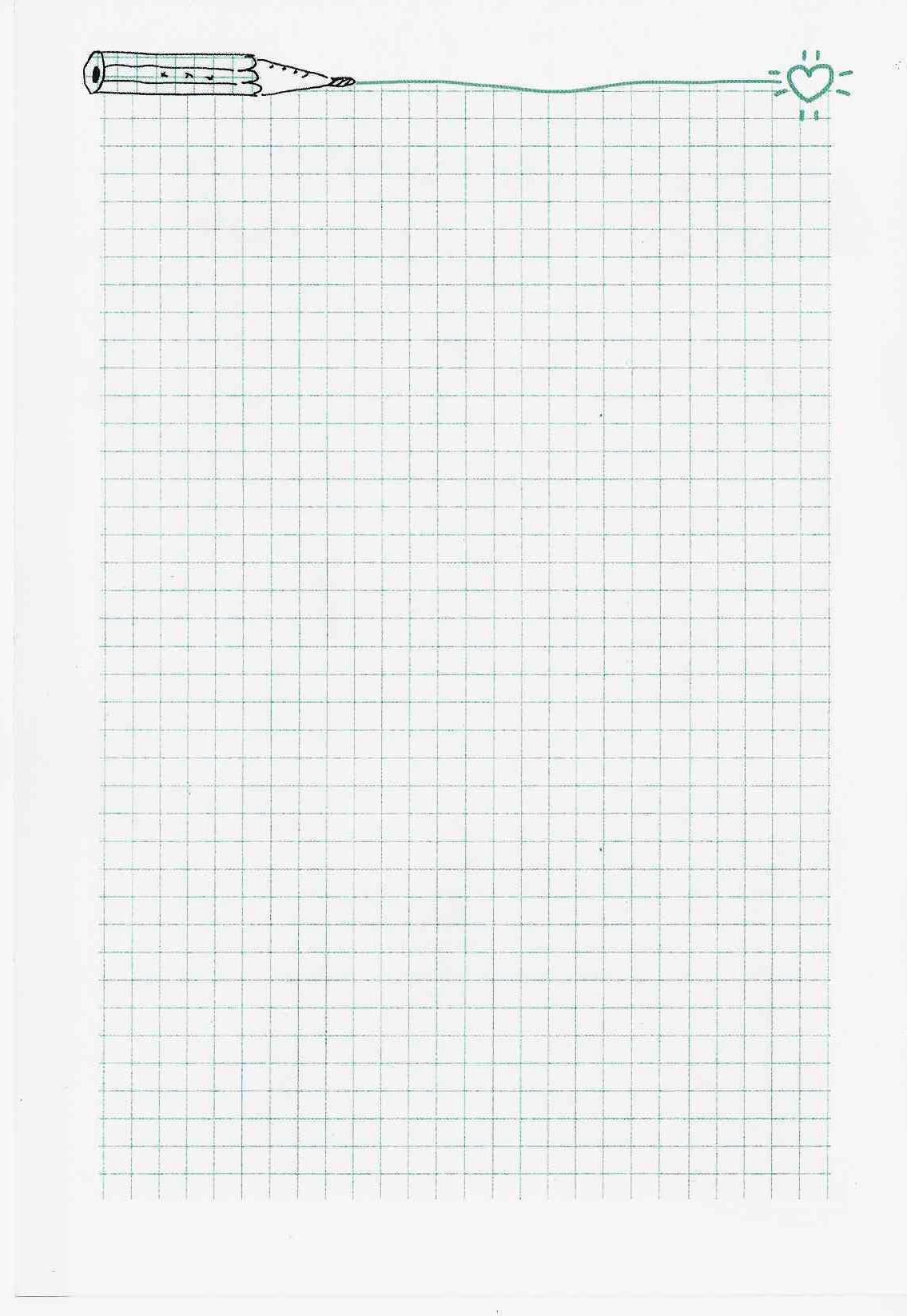 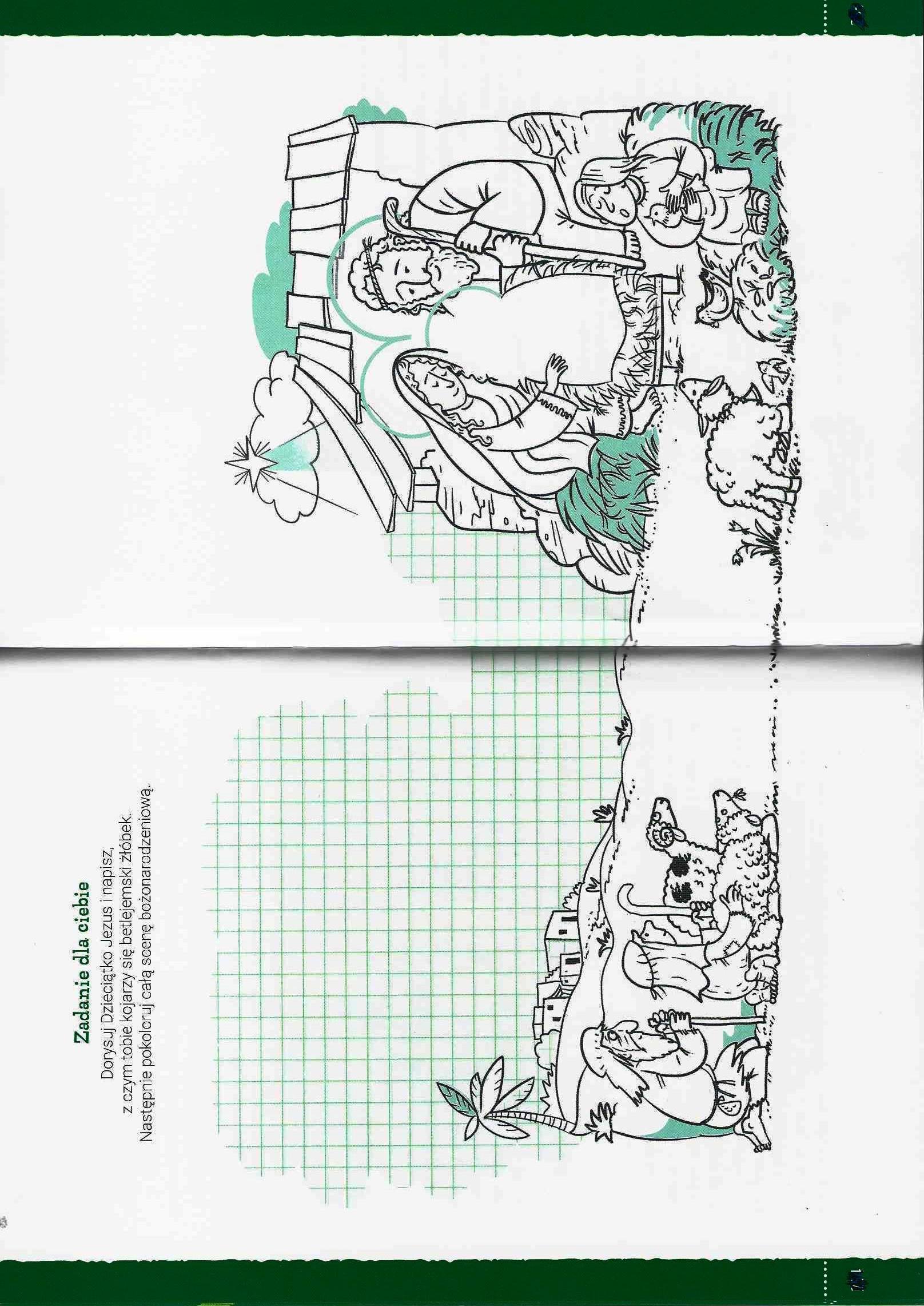 